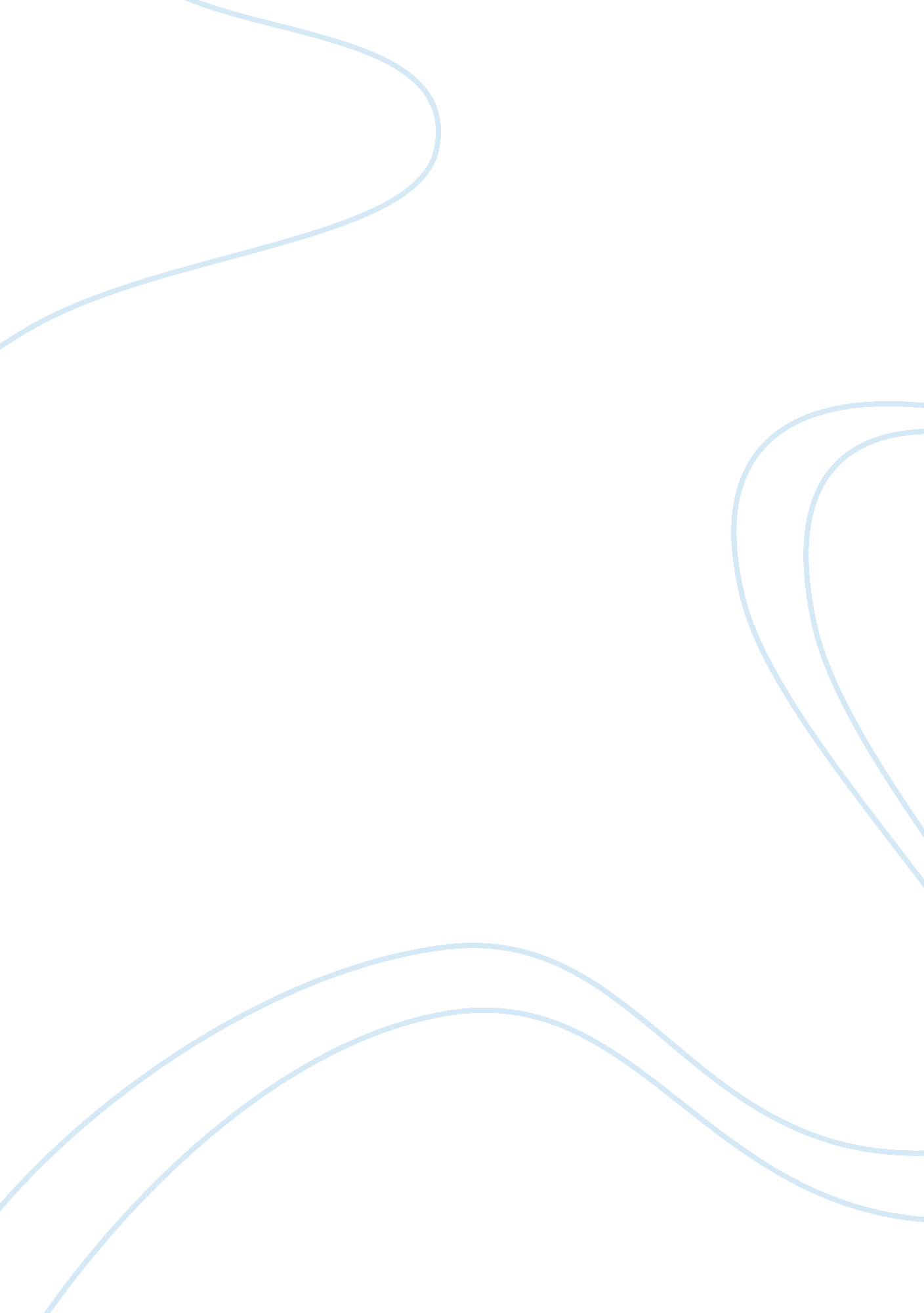 Internet has done more harm than good in the society.Society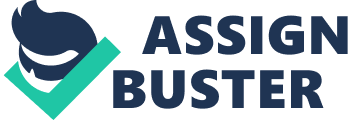 Yes. It had allowed a large amount of criminal, offensive and Discriminatory information to be easily accessed This sort of information would not usually be widely published via offline channels, but with the advent of the Internet it is very easily accessible by anyone like never before, and this is a dangerous president. This is dangerous as vulnerable people could easily be taken in and exploited if the discovered this material. It is quite often found that ‘ lone-wolf’ terrorists, for example, have gotten their information and inspiration from the Internet. The Internet has caused more problems than it has done good, because it has made people lazy, among other reasons. The Internet has made people lazy. They can pay their bills online and shop online, so they do not have to leave their homes. It has created problems throughsocial networkingsites, because people are spending all their time on them, instead of time with theirfamilyand friends. Also, these social networking sites have created problems for kids, because it gives people another avenue forbullyingand harassing. The Internet can be useful for information, but it has led to a whole new kind of criminalI believethe Internet is useful, but the very negative effects it has had on society far outweigh the usefulness. It now allows all kinds of criminals, from pedophiles to terrorists, the ability to accomplish their crimes easier and more efficiently. With the Internet, any pedophile can lure a child far easier and far quicker than in a real life situation. Violent criminals can stalk any prospective victims. The worst impact the Internet has had is it allows terrorist groups to be much more organized. The information super-highway can do so much good, but until society figures out how to regulate it better, the negatives outweigh the positives. The internet has not brought real knowledge, per say I am beginning to see that the internet is neither good nor bad in itself but those who create videos and web pages are not required to be responsible in anacademicsense. Often, statements can be made up and believed by many as real. But, are not really the case. Some research estimates that adults in the US spend about 13 hours and teens about 31 hours online each week. Yea, I don't think this is good. I don't think 13 hours is bad, but 31?!?! That is too much time spent socializing online which takes away from socializing in person, family time, homework, etc. My friend is in law enforcement and she just had a seminar taught by a psychologist who was talking about the generations of people who are growing up with the internet and how more and more of them are lacking in major social skills because they are so used to communicating via the internet and not person-to-person. This lack of social skills can include lack of empathy, manners, etc On the flip side this has been a big problem. Sometimes we are overly informed. Why go to a realdoctorwhen you have WebMD (not serious here but I know people who use that website as their doctor). Additionally, the sources on the internet are not always the most reliable. Anyone can put information out there that is misleading, uneducated and biased/hate filled. I also think that it is leading to lack of social skills especially since you can now go online to find a date. No human interaction needed before hand, the computer will find your perfect mate. -it's dangerous: cyber stalking, etc. it's bad for us: people spend hours staring at the screen instead of outside. The result is eye strain, headaches, obesity... -spelling, grammar, etc. is ignored on the Internet and proper English is dying out. Science and technologyhave done more harm than good. There is no doubt that science andtechnologyaffected our lives. There are a lot of scientists who are working on different science and modern technology projects these days. However, with the new science and technology developments most people underestimate the damage it gives us. First of all, I would like to say, that with these new science and technical appliances people became to be lazy. They rarely go out to work on foot or by a bicycle. Now there are a lot of modern cars in the cities, which are said to be emitting less gas. But still their emitted gasses damage theenvironment, so to my mind, that is whypollutionof our environment is increasing. Secondly, it seems to me, that technologies are throwing away our free time. For example, these newlaptop computeror those touch-screen devices are full of entertaining programs, which are attracting people effectively. Then people forget how to communicate with others in real life, not through internationalcommunicationsystems like “ Skype” or “ Facebook”. On the other hand, my opinion is that science and technology has far increased by the past few decades. New medical treatment, new computer technologies and other useful technical appliances are helping people to solve variety of problems more easily than it used to be. Overall, these new science and technology inventions harm not only our environment, but even us. So in my view, we should start thinking what technologies we use. 